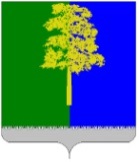 Муниципальное образование Кондинский районХанты-Мансийского автономного округа – ЮгрыАДМИНИСТРАЦИЯ КОНДИНСКОГО РАЙОНАПОСТАНОВЛЕНИЕВ соответствии с Федеральным законом от 23 ноября 2009 года № 261-ФЗ
«Об энергосбережении и о повышении энергетической эффективности и о внесении изменений в отдельные законодательные акты Российской Федерации», постановлением Правительства Российской Федерации от 11 июля 2020 года № 1036 «О признании утратившими силу нормативных правовых актов и отдельных положений нормативных правовых актов Правительства Российской Федерации, 
об отмене нормативных правовых актов федеральных органов исполнительной власти, содержащих обязательные требования, соблюдение которых оценивается при проведении мероприятий по контролю при осуществлении федерального государственного надзора в области защиты прав потребителей», с целью приведения нормативных правовых актов администрации Кондинского района в соответствие федеральному законодательству, администрация Кондинского района постановляет:1. Признать утратившим силу постановление администрации Кондинского района от 06 ноября 2012 года № 1853 «Об утверждении Положения о Порядке обращения с ртутьсодержащими отходами на территории муниципального образования Кондинский район».2. Обнародовать постановление в соответствии с решением Думы Кондинского района от 27 февраля 2017 года № 215 «Об утверждении Порядка опубликования (обнародования) муниципальных правовых актов и другой официальной информации органов местного самоуправления муниципального образования Кондинский район» 
и разместить на официальном сайте органов местного самоуправления Кондинского района. 3. Постановление вступает в силу после его обнародования.ки/Банк документов/Постановления 2024от 04 марта 2024 года№ 243пгт. МеждуреченскийО признании утратившим силу постановления администрации Кондинского района 
от 06 ноября 2012 года № 1853 
«Об утверждении Положения о Порядке обращения с ртутьсодержащими отходами на территории муниципального образования Кондинский район»Глава районаА.А.Мухин